Information Governance Board (IGB)Terms of Reference (TOR)ContentsPurpose	3Effectiveness Measures	3Quoracy for Decision Making	5Frequency of Meetings	5Exceptional Business	5Accountability, Reporting and Relationships	5Review	5Agenda Template	6PurposeThe purpose of the Information Governance Board is to oversee BrisDoc’s Information Governance agenda, byEnsuring that an appropriate and comprehensive information governance framework is in place and being maintained in line with national standardsMaintaining Information Governance Strategy, policies and guidance materialReviewing the annual Information Governance Toolkit assessment and its submissionsCoordinating the activities of staff given data protection, confidentiality, information security, information quality, records management and Freedom of Information and Subject Access responsibilitiesOffering support, advice and guidance concerning Information Governance/Security, Freedom of Information, Subject Access and Data Protection issues Monitoring information handling activities to ensure compliance with lawEnsuring that information governance and information security training made available and is taken up by staff as necessary to support their roleProviding a focal point for the resolution and/or discussion of Information Governance issuesMonitoring reviews/audits relating to information governance and adherence/development to relevant standardsProviding support and guidance to the Caldicott Guardian on matters of data protection and confidentialityReviewing and discuss lessons learnt from information governance incidents to ensure the risk of future incidents is mitigatedDeveloping appropriate resilience and recovery arrangements for systems, based on assessed risks to information and its perceived value, to ensure that availability of information is not compromised. Ensuring staff are equipped to handle information respectfully and safely, according to the Caldicott Principles Ensuring the organisation proactively prevents data security breaches and responds appropriately to incidents or near missesEnsuring technology is secure and up to date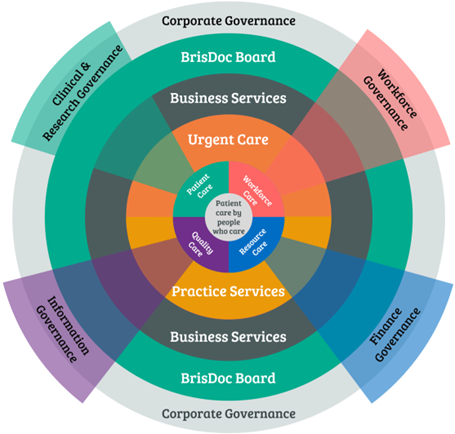 Effectiveness MeasuresCompliance to appropriate legal and regulatory requirements. Policy compliance via auditLow incident rate related to IG MetricsThe IGB will review the quarterly IG DashboardCompliance to DPSTTrainingIG related incidentsData Sharing agreementsRemote workers (for information)Arrangements for Chairing the BoardThe IGB be chaired by BrisDoc’s Programme and Service Director. A deputy will be appointed in the absence of the Chair. MembershipThe core membership of the Group will be comprised of:Caldicott GuardianSenior Information Risk Officer (SIRO): Information Security Manager (ISMFinancial and Corporate Information LeadPractice Manager -Broadmead Medical Centre/Homeless Health  Practice Manager - Charlotte Keep Medical Centre Head of Integrated Urgent Care (IUC) Service Governance Manager  Programme and Service Director  People Partner Quoracy for Decision MakingA meeting will be quorate when there is present at least the chair, and a manager representative from each of BrisDoc services (including via video-consultation). If this is not possible decision making will proceed on the proviso that each service has been consulted on key decisions.Frequency of MeetingsMeetings will be held quarterly A schedule of dates will be agreed on an annual basis so that members can prioritise the meetings accordingly in diaries.Exceptional BusinessIn exceptional circumstances, for the purposes of urgent and/or important business that merits consideration and review by the IGB between meetings, email/conference call communication will be used.Accountability, Reporting and RelationshipsThe IGB is accountable to the BrisDoc’s Corporate Leadership Board and will provide assurance and exception reporting as required.ReviewThe TOR for the SQG will be reviewed annually.Version ControlAgenda TemplateVersion:Owner:Created:2.1Deb Lowndes – Programme and Service Director28th July 2022Published:Approving Director:Next Review22nd January 2024Deb Lowndes – Programme and Service DirectorOctober 2024VersionDateAuthorChanges Overview228.07.2022DLGeneral review and move onto new template2.103.10.23DLAnnual ReviewNumberItemPresenter1.Minutes and Actions from last meetingChair2IG Training People Partner3Past scenarios for learning/questions (please bring)All4IG Work for Next PeriodChair5IG Dashboard Review – by exceptionGovernance Manager6New Information Assets or Data FlowsChair7Information Asset/PIA ReviewsChair9Remote workers (for information)Chair10DPO inputChair11Data Security and Protection Risks ReviewChair12AOBAll13Next Meeting All